Додаток 1																	до рішення виконавчого комітету	від 22.02.2024 № 97Перелік суб'єктів, яким надаються дозволи на розміщення зовнішньої реклами в м.СумиДиректор департаменту забезпеченняресурсних платежів Сумської міської ради 											Юрій КЛИМЕНКО№з/пДля юридичної особи - повне найменування розповсюджувача зовнішньої реклами,для фізичних осіб – П.І.Б.Адреса місцярозташування рекламного засобу Типрекламного засобу/ІншеТерміндії дозволу / Примітки1.ТОВ «ОПТОВА СИГАРЕТНА АСОЦІАЦІЯ»вул. Г.Кондратьєва, буд. 134Спеціальна конструкція на фасаді(7150 мм х 900 мм,1900 мм х 900 мм)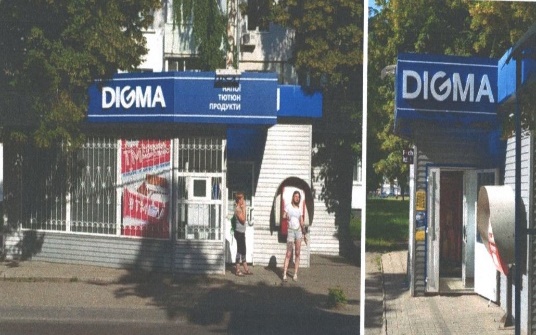 Надати дозвіл терміном на 5 років.2.ТОВ «ОПТОВА СИГАРЕТНА АСОЦІАЦІЯ»вул. Харківська, буд. 12/2Спеціальна конструкція на фасаді(4600 мм х 850 мм)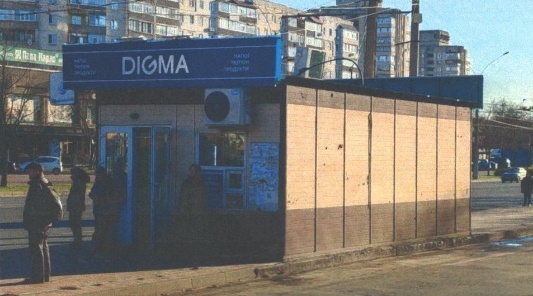 Надати дозвіл терміном на 5 років.3.ТОВ «ОПТОВА СИГАРЕТНА АСОЦІАЦІЯ»вул. Г.Кондратьєва, буд. 167/1Спеціальна конструкція на фасаді(5360 мм х 500 мм,5000 мм х 500 мм)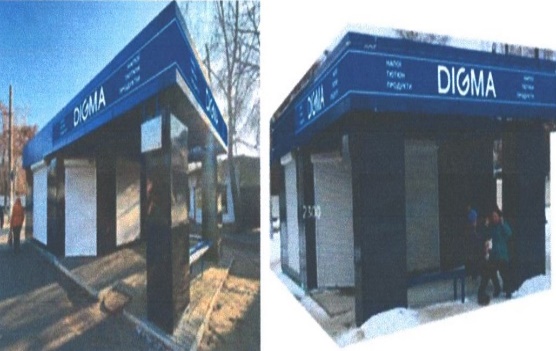 Надати дозвіл терміном на 5 років.4.ТОВ «ОПТОВА СИГАРЕТНА АСОЦІАЦІЯ»вул. Засумська,  буд. 5Спеціальна конструкція на фасаді(5950 мм х 780 мм)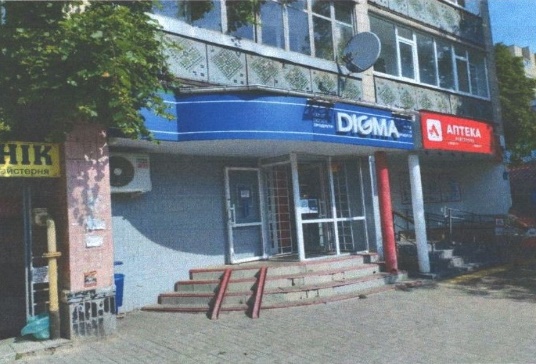 Надати дозвіл терміном на 5 років.5.ТОВ «ОПТОВА СИГАРЕТНА АСОЦІАЦІЯ»проспект Михайла Лушпи, буд. 15Спеціальна конструкція на фасаді будинку (будівлі)(3150 мм х 1030 мм)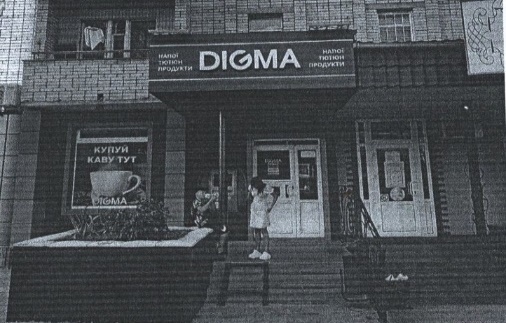 Надати дозвіл терміном на 5 років.6.ФОП Чернецька Світлана Вікторівнавул. 1-ша Набережна р.Стрілки, 46Сіті-лайт (тип 1)(розмір інформаційного поля 1140 мм х 1740 мм)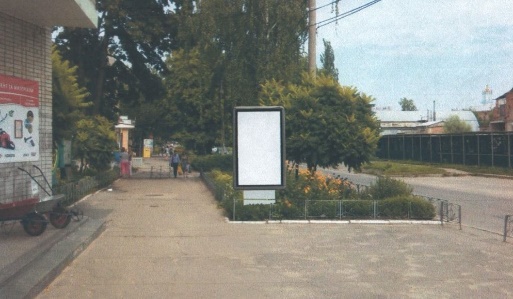 Надати дозвіл терміном на 5 років.7.Приватне підприємство «Фабрика реклами»вул. Харківська, 3Сіті-лайт (тип 1)(розмір інформаційного поля 1150 мм х 1740 мм)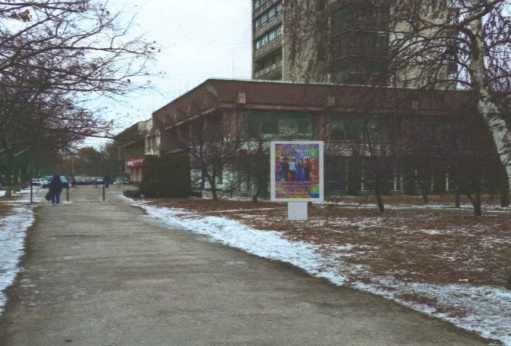 Надати дозвіл терміном на 5 років.8.Приватне підприємство «Фабрика реклами»вул. Петропавлівська, 72Сіті-лайт (тип 1)(розмір інформаційного поля 1150 мм х 1740 мм)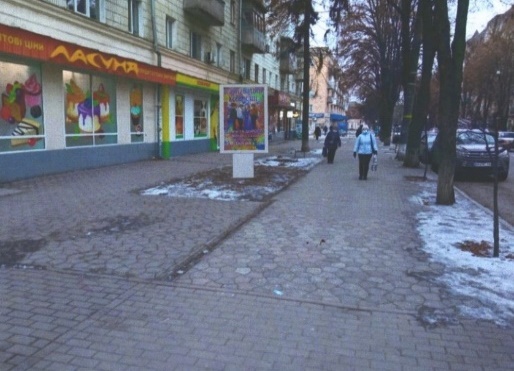 Надати дозвіл терміном на 5 років.9.Приватне підприємство «Фабрика реклами»вул. Петропавлівська, 74Сіті-лайт (тип 1)(розмір інформаційного поля 1150 мм х 1740 мм)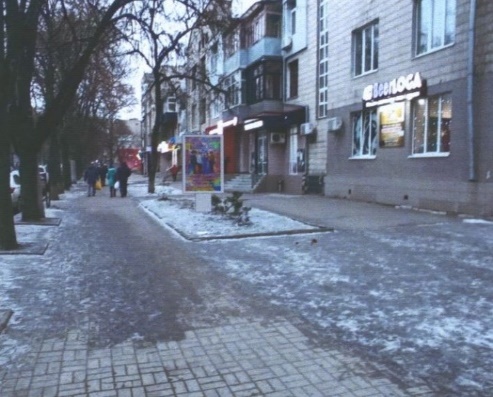 Надати дозвіл терміном на 5 років.10.ТОВ «Медичний центр «Окулюс»вул. Іллінська, 35Сіті-лайт (тип 1)(розмір інформаційного поля 1200 мм х 1800 мм)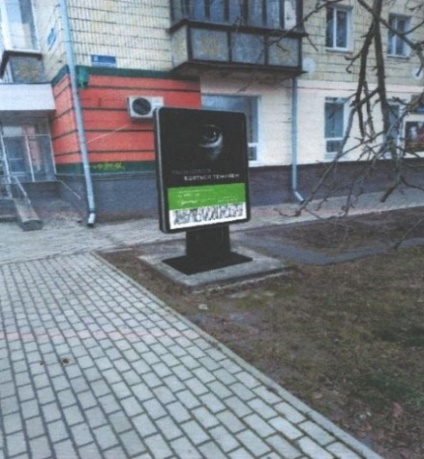 Надати дозвіл терміном на 5 років.11. ТОВ «Торгівельно-виробничий комплекс «Рона-Маркет»проспект Перемоги (колишній проспект Курський), в районі перехрестя з вул. РемісничоюСтела(4400 мм х 6900 мм)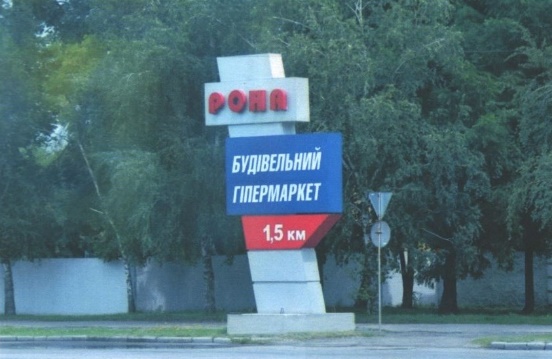 Надати дозвіл терміном на 5 років.12.ТОВ «ФАЛВІ»вул. ЛінійнаБілборд (базовий тип)(розмір інформаційного поля 6000 мм х 3000 мм)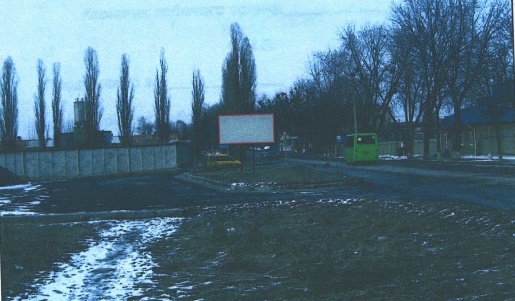 Надати дозвіл терміном на 5 років.13.ТОВ «ОПТОВА СИГАРЕТНА АСОЦІАЦІЯ»вул. Л. Бикова, буд. 2 аСпеціальна конструкція на фасаді будинку (будівлі)(6850 мм х 800 мм,6750 мм х 800 мм)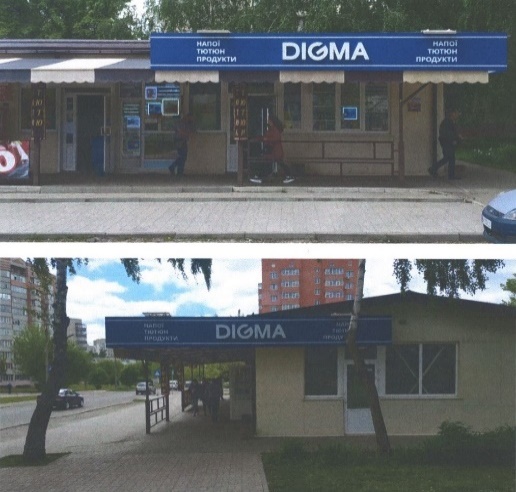 Надати дозвіл терміном на 5 років.14.ТОВ «ОПТОВА СИГАРЕТНА АСОЦІАЦІЯ»вул. Харківська, буд. 4Спеціальна конструкція на фасаді будинку (будівлі)(4100 мм х 700 мм)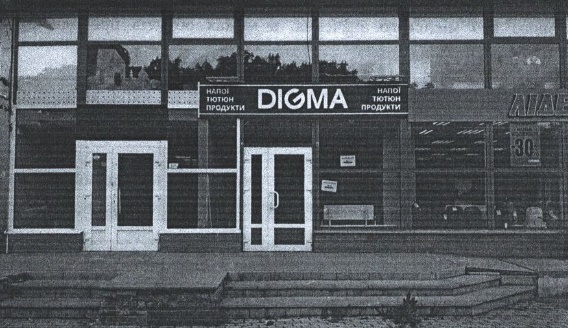 Надати дозвіл терміном на 5 років.15.ТОВ «СУМСЬКА М’ЯСНА КОМПАНІЯ»вул. Харківська,  буд. 12Спеціальна конструкція на фасаді(830 мм х 370 мм х 500 мм)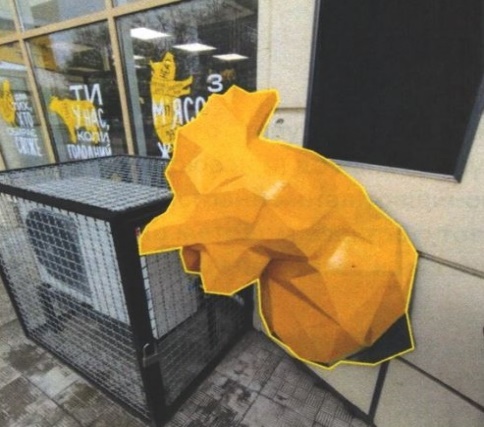 Надати дозвіл терміном на 5 років.16.ТОВ «СУМСЬКА М’ЯСНА КОМПАНІЯ»вул. Роменська, 77Спеціальна конструкція(2900 мм х 1700 мм х 900 мм)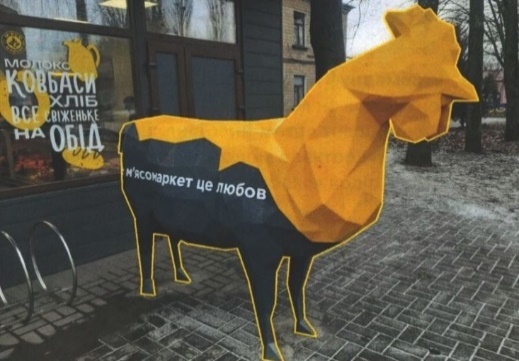 Надати дозвіл терміном на 5 років.17.ТОВ «СУМСЬКА М’ЯСНА КОМПАНІЯ»вул. Холодноярської бригади (колишня вул. Сумсько-Київських дивізій), 22-2Спеціальна конструкція(2900 мм х 1700 мм х 900 мм)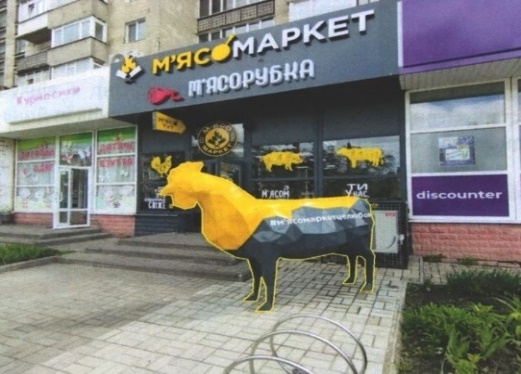 Надати дозвіл терміном на 5 років.18.ТОВ «СУМСЬКА М’ЯСНА КОМПАНІЯ»вул. Штепівська, 1Спеціальна конструкція(2900 мм х 1700 мм х 900 мм)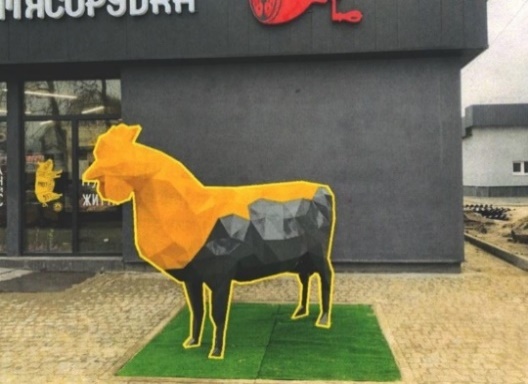 Надати дозвіл терміном на 5 років.19.ТОВ «СУМСЬКА М’ЯСНА КОМПАНІЯ»вул. Петропавлівська, 76Спеціальна конструкція(2900 мм х 1700 мм х 900 мм)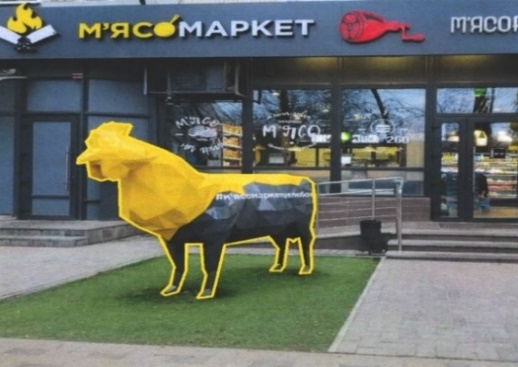 Надати дозвіл терміном на 5 років.